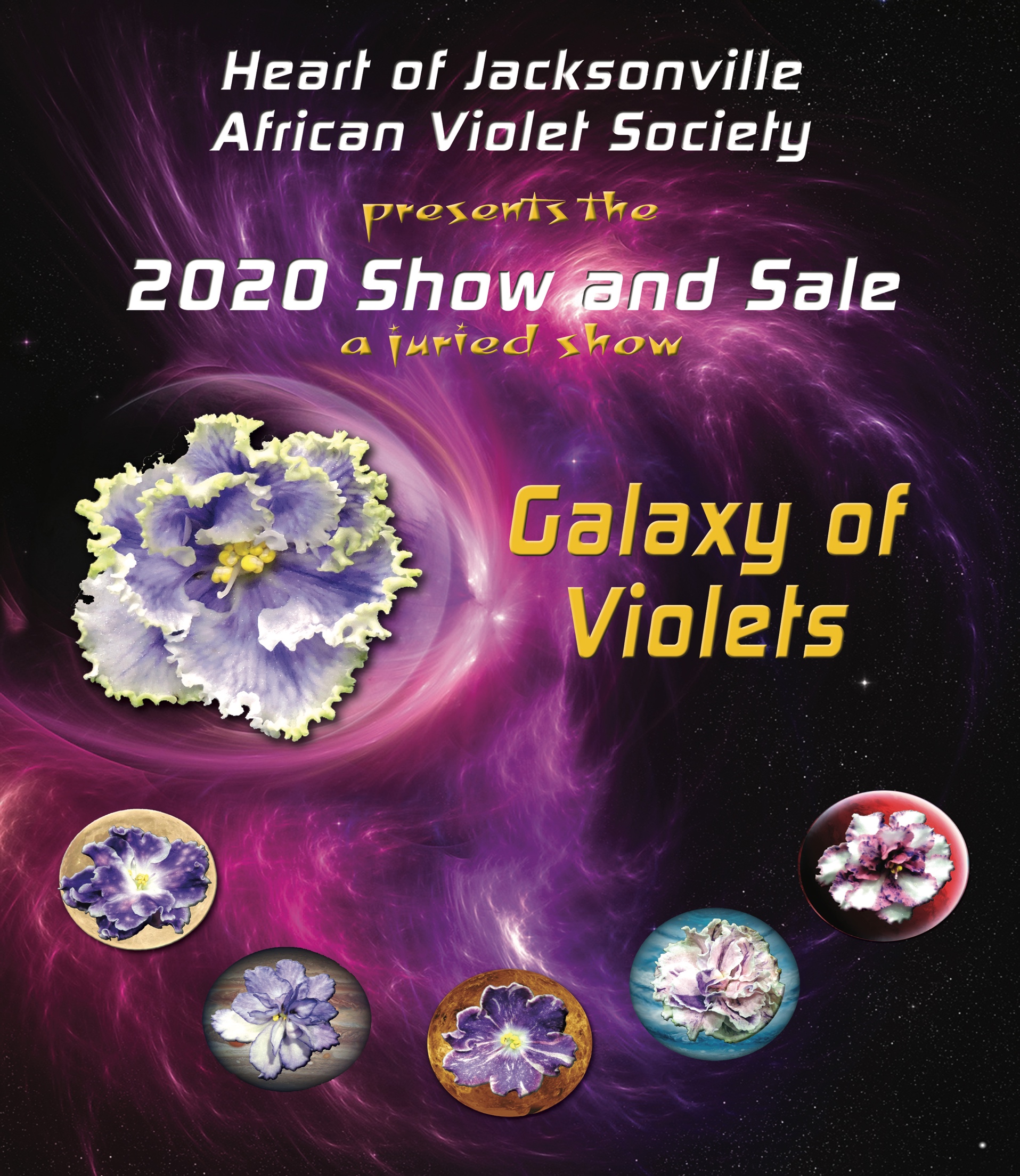 Galaxy of VioletsA Juried ShowHeart of Jacksonville African Violet Society
2019 Annual Plant Show and Sale
March 27th, 2019 from 12:00pm – 5:00pmMarch 28th, 2019 from 10:00am – 4:00pm

San Jose Church of Christ
6233 San Jose Blvd.
Jacksonville, FL  32217Show Committee ChairsShow Chair	 Sharon GartnerSchedule/Rules	Cathy Carter, Bobbi Johannsen, Sharon GartnerAwards	Linda McQueenClassifications	Cathy Carter, Linda McQueenEntries	 Carol Hixenbaugh, Sharon GartnerGreeter…………….……………….……………………………………..Shipra PandaHospitality	Carol McBryde, Janice HolinyjJudges and Clerks	Cathy CarterPublicity	Patrick GreenstreetPlacement	Sandra Brinson, Janice HolinyjSale Plant Sales	Beverly Stormoen, Joann FreemanShow Plant Sales	Bobbi JohannsenSupply Sales	Patrick and Taf GreenstreetStaging and Properties	Bobbi Johannsen, Carol McBrydeEducation	Sandra Brinson, Janice HolinyjFocal Point	Sandi MynattCashiers	Carol McBryde, Shirley Peck, Carol Hixenbaugh, Linda McQueen  Setup	EveryoneClean-up	EveryoneOfficersPresident - Sharon GartnerFirst Vice President - Cathy CarterSecond Vice President – Taf GreenstreetRecording Secretary - Shirley PeckTreasurer - Carol HixenbaughRules for Horticultural DivisionOnly members of Heart of Jacksonville African Violet Society are eligible to enter exhibits in the show. Members bringing sale plants must participate by entering plants or volunteering their time during the show.This show will be merit judged per AVSA rules set forth in the AVSA Handbook for African Violet Growers, Exhibitors, and Judges, which will be the authority for cases not covered by specific rules in the schedule.  Only accredited AVSA Judges will judge exhibits and their decision is final.     Entries (including all Design entries) must be made on Thursday, March 26th , from 12:00 p.m. to 6:00 p.m. according to pre-announced schedule.  Finishing touches ONLY to Design entries may be made Friday, March 27th  between 7:00 and 8:00 a.m. All exhibitors must report to the Classification Committee during the designated hours.  Entry sheets must be filled out ahead of time, in pencil, and presented to the Classifications Committee.  Any corrections in the name of the plant will be made at that time. The Classifications Committee will make corrections to the sheets and hand them to Entries Committee.  Entries will print the cards and name tags and hand them back to the exhibitor.  The exhibitor will be given the name tag to place on the plant and the entry card. The plant with name tag and card will then be passed to the Placement Committee, to be placed in the proper section and class on the show tables. If exhibits are entered by someone other than the owner, the name of such person must be listed on the back of the entry card. Judging will begin promptly at 9:00 a.m. on Friday, March 27th.  Only Judges, Clerks, Judges Chair, Show Chair and Classifications Chair are permitted in the show area during judging. All plant material must be clean and free of insects and diseases. All entries, including sale plants, will be inspected by Classification or Plant Sales chairs. Supports or collars under foliage will not be permitted, except for hanging baskets and other Gesneriads. Moist-Rites and Oyama pots are permitted but Dandy pots are not allowed.  All other pots must be slip-potted with clean, similarly colored, plastic, neutral tone (white, green, black etc.) pots. Slip-potting means dropping the pot containing the plant into a clean pot of the same or just a fraction-larger-sized pot.  To prevent leakage, plastic wrap must cover any holes in the inner pot. Exhibitor # and name of the plant should be placed where it will not show. Only trailers, trailing species and other Gesneriads, may be exhibited in the containers in which they were grown, but pots must be clean and neutrally colored. Drain holes must be sealed, in an inconspicuous way, to prevent leakage.Protective covers, mulches and unobtrusive stakes are permitted for Gesneriads, other than African violets. Gesneriads entered in Classes 42, 43, and 44, must have some special quality of foliage, coloring, texture, growth habit, etc., and not be just a Gesneriad out of bloom. Seed pods are acceptable on other Gesneriads when decorative but should be in sufficient number to indicate that they are purposely retained.    All African violets must be in bloom (except class 47).  All specimen plants must be single crowned plants except those which do not grow in the classic rosette form, such as species, trailers, and other Gesneriads.All plants must have been grown by and in the possession of the exhibitor for at least three months prior to the show, except those used in the Design Division. Exhibitors may make more than one entry in the Horticulture Division Classes, providing each is a different variety within each class. The Classification Committee may combine or divide classes where number of entries warrants. Only AVSA members in good standing are eligible to enter AVSA Collection Classes.  Current year’s AVSA membership card must be presented at time of entry.  Only one collection in each class per exhibitor is permitted. A collection will consist of three different registered African violets of the same type, with registration numbers included on the entry sheet.  Each plant will be point scored and awarded ribbons as merited.  Blue ribbon plants are eligible for other awards. Only DIXIE members in good standing are eligible to enter DIXIE Collection Classes.  Only one collection in each class per exhibitor is permitted. A collection will consist of three different DAVS registered African violets of the same type, with registration numbers included on the entry sheet.  Each plant will be point scored and awarded ribbons as merited.  Blue ribbon plants are eligible for other awards. For plant classification: Edged takes precedence over fantasy and chimera. Chimera has precedence over fantasy.Violets entered in the Unusual Container Class 29 will be merit judged and must have been in the exhibitor’s possession for at least three months, but not necessarily planted in the container for three months.  The entry need not suggest the show theme.  Only one entry per exhibitor in this class.Classes 27 and 28, seedlings and sport mutation classes, must not have been shown at a prior HJAVS show. Seedlings must have been originated by the exhibitor, or the right to them must have been released in writing by the originator to the exhibitor. Plants grown from purchased seed are the property of the grower, and it is not necessary to obtain permission from seed’s producer.  Sports or mutants will be exhibited as “Sport of ___________”.  If it has been named, the name will follow in the parentheses. Only blue ribbon exhibits will be eligible for special awards.  There will be Best in Class ribbons.  The AVSA Gold and Purple Rosettes will be awarded to the Best and Second-Best AVSA Collection in Classes 1,2 and 3. The DAVS Best and Second-Best collection ribbons will be awarded in Classes 4 and 5. Each plant in all collections must score at least 90 points to qualify. Sweepstakes Awards will be given to the winners of the most blue ribbons in the Horticulture Division. In case of a tie, red then white ribbons will be counted. The show will be open on Friday, March 27th from 12:00pm until 5:00pm and Saturday, March 28th from 10:00am until 4:00pm.  Sold show plants may not be removed before 2 pm on Saturday.HJAVS will provide all reasonable protection to exhibits but will not be responsible for any damage or loss.Rules for Design Division An exhibitor may have only one entry in each class.  All entries must be included in the member entry sheet provided to the Classification Committee.The American flag, state flags, flags of other nations, plants on the endangered species list from any state or nation, artificial plant material, and creatures living, or dead are not permitted in any design exhibit. African violet plants and other plant material used need not have been grown by the exhibitor. All entries in the Design Division must have a 3”x5” card listing the African violet varieties and other plant material used. A subtitle or written interpretation of the design may be provided on a separate 3”x5” card but is not required. All designs must be the creation of the exhibitor and must be entered and placed by the exhibitor.To assist in staging, reservations for the Design Division must be made by March 20th. Reserve space by calling Sharon Gartner 536-4182.Horticulture Division       SECTION I.      COLLECTIONS Class 1. AVSA Collection Standard.  A collection of three different AVSA registered standard varieties of the same type: 3 single-crown or three trailers.Class 2. AVSA Collection Semiminiature and Miniature. A collection of three different AVSA registered varieties of the same type: 3 single-crown miniatures, 3 miniature trailers, 3 single-crown semiminiature, or 3 semiminiature trailers. Class 3. AVSA Collection of three different species of any type.Class 4. DIXIE Collection Standard.  A collection of three different DIXIE registered standard varieties of the same type: 3 single-crown or 3 trailers.Class 5. DIXIE Collection Semiminiature and Miniature. A collection of three different DIXIE registered varieties of the same type: 3 single-crown miniatures, 3 miniature trailers, 3 single-crown semiminiature, or 3 semiminiature trailers. 	SECTION II.      	STANDARD SPECIMEN PLANTS, ANY TYPE BLOSSOMS, GREEN FOLIAGE Class	6.	Solid color Class	7.	Two-tone Class	8.	Multi-colored Class	9.	EdgedClass 10.	FantasyClass 11.	Chimera	SECTION III.      	STANDARD SPECIMEN PLANTS, ANY TYPE BLOSSOMS, VARIEGATED FOLIAGE Class.  12.	Solid color Class   13.	Two-tone Class	14.	Multi-colored Class	15.	EdgedClass	16.	FantasyClass	17.	Chimera		  SECTION IV.  	   SEMIMINIATURE SPECIMEN PLANTS, ANY TYPE FOLIAGE AND BLOSSOMSClass	18.	Solid Color and two-tone blossoms, any color Class	19.	Multi-colored and EdgedClass	20.	Fantasy and ChimeraSECTION V.      MINIATURE SPECIMEN PLANTS, ANY TYPE FOLIAGE AND BLOSSOMS Class	21.	Solid Color and two-tone blossoms, any color Class	22.	Multi-colored and EdgedClass	23.	Fantasy and Chimera	SECTION VI.     	TRAILERS AND SPECIES, ANY TYPE FOLIAGE AND BLOSSOMS 		Class	24.	Standard Trailer 		Class	25.	Semiminiature and Miniature Trailer 		Class	26.	Saintpaulia species and natural hybrids           SECTION VII.     NEW CULTIVARS (See rule #17) 		Class	27.	Seedlings 		Class	28.	Sports or mutants		SECTION VIII.    	 AFRICAN VIOLET PLANT IN UNUSUAL DECORATIVE OR NOVEL CONTAINER (See rule #16)		Class   29.	One African violet plant or trailer, either standard, miniature or semiminiature       			planted in a decorative container. 	SECTION IX.      SPECIAL CLASSES 		Class	30.	Vintage violets (over 25 years, before 1994) 		Class	31.	Wasps		Class	32.	African violets grown in natural light		Class	33.	Novice HJAVS members who have never displayed in horticulture	    (Novices may also enter in other classes)                       Class   34.		Project Plant SECTION X. 	 GESNERIADS OTHER THAN AFRICAN VIOLETS (See rules #8 and #9) Class	35.	Miniatures, any type bloomingClass	36.	Tuberous, blooming Class	37.	Rhizomatous, blooming Class	38.	Streptocarpus, bloomingClass	39.	Episcia, bloomingClass	40.	Primulina, blooming Class	41.    	Any other Gesneriads Fibrous-rooted, blooming Class	42.	Episcia grown for ornamental foliage, non-blooming (See rule #9)Class	43.	Primulina grown for ornamental foliage, non-blooming (See rule #9)Class	44.    	Any other Gesneriads grown for ornamental foliage, non-blooming (See rule #9) 	SECTION XI.      SPECIAL EXHIBITS 		Class	45.   	Education and AVSA information ExhibitsDesign Division“Galaxy of Violets”SECTION XII.	INTERPRETIVE PLANT ARRANGEMENT Each exhibit in this section is a design using one or more African violet plants, removed from their pots, with the root balls encased in plastic or some other material. Dried, treated, painted, colored and fresh-cut plant materials, are permitted.  Man-made materials that do not simulate plants are permitted. However, artificial plant material, live or dead creatures and national flags are not permitted. Accessories, backdrops and/or draping are permitted unless restricted by a class description. Sides of niches (where applicable) may not be used.Class	46.	Saturn's rings - Gossamer particles of dust and ice colorfully arranged in contrasting rings reflect the sun's brilliance. Symmetrical and captivating, this incredible sight compels many to study the heavens. A blooming plant arrangement in a white foam board niche 27.5” high by 20” wide by 9.5” deep (15” may be used for the depth of the niche).Class   47.	Milky Way - The Milky Way, Earth's own galaxy, is our Home-Sweet-Home in the universe. A flat galaxy with four spiral arms, it is a vast collection of stars, dust, gas, darkness and light surrounded by infinite space. A non-blooming plant arrangement in a white foam board niche 27.5” high by 20” wide by 9.5” deep (15” may be used for the depth of the niche).SECTION XIII.   INTERPRETIVE FLOWER ARRANGEMENT Each exhibit in this section is a design using fresh cut African violet blossoms.  Dried, treated, painted, colored and fresh-cut plant materials, are permitted.  Man-made materials that do not simulate plants are permitted. However, artificial plant material, live or dead creatures and national flags are not permitted. Accessories, backdrops and/or draping are permitted unless restricted by a class description. Sides of niches (where applicable) may not be used.Class	48.	Shooting stars - Make a wish! The brilliant streak of a shooting star awakens childlike delight in everyone lucky enough to catch a glimpse. An underwater design completely submerged in water and displayed in a clear transparent container of the designer’s choice. Staged at eye level, viewed from the front only. Not to exceed 12” in any direction. No backdrop or underlay allowed.Class	49.	Nebulae - Mysterious reflective clouds of swirling gasses and interstellar dust are the birthplace of new stars or the remains of explosive dying stars. Nebulae have subtle, delicate beauty. Create an arrangement using African violet flowers in a white foam niche 14” high by 10” wide by 5” deep (10” may be used for the depth of the niche).Class 50.	Constellations - Since history began, humans have discerned and named patterns among the starry night sky. From the Big Dipper to the Zodiac, imagination weaves stories to guide and captivate the earthbound. A hanging arrangement in a white foam board niche 27.5” high by 20” wide by 9.5” deep (15” may be used for the depth of the niche). Designers provide their own dowel rods or mechanics.SECTION XIV.   CONTAINER GARDENS 	Each exhibit in this section is a miniature landscape with one or more blooming African violet plants and other growing material. All plants must be planted within the container. No cut plant material, artificial plant material, cacti, succulents, live or dead creatures, or national flags are permitted. Accessories and landscaping elements are permitted. No decorative bases are allowed. 				Class	51.	Terrarium - Planting under glass		Class	52.    	Dish Garden - Planting in a dish		Class	53.    	Natural Garden - Planting in a natural container AWARDS				Best AVSA Collection Standard				Second Best AVSA Collection Standard				Best AVSA Collection Semi-Miniature and Miniature				Second Best AVSA Collection Semi-Miniature and Miniature Best AVSA Collection Species Second best AVSA Collection SpeciesB				Best DIXIE Collection Standard				Second Best DIXIE Collection Standard				Best DIXIE Collection Semi-Miniature and Miniature				Second Best DIXIE Collection Semi-Miniature and MiniatureBest in Show Horticulture				Best in Show Design				Best in Horticulture Sweepstakes				Second Best in Show			Second Best in Horticulture Sweepstakes			Award of Merit (awarded at Judges Discretion)				Best Novice				Best Standard				Best Semi-Miniature				Best Miniature				Best Trailer				Best Species				Best Gesneriad				Second Best Gesneriad				Best Chimera				Best Optimara				Best in Section				Best in Class				Best Project Plant				People’s Choice African Violet				People’s Choice Gesneriads										People’s Choice Design                                                                                                   Ps